ISTRSKA BELICA – Kromberk 2021 (ni novih podatkov - obrano)Vsebnost olja v laboratorijski oljarni 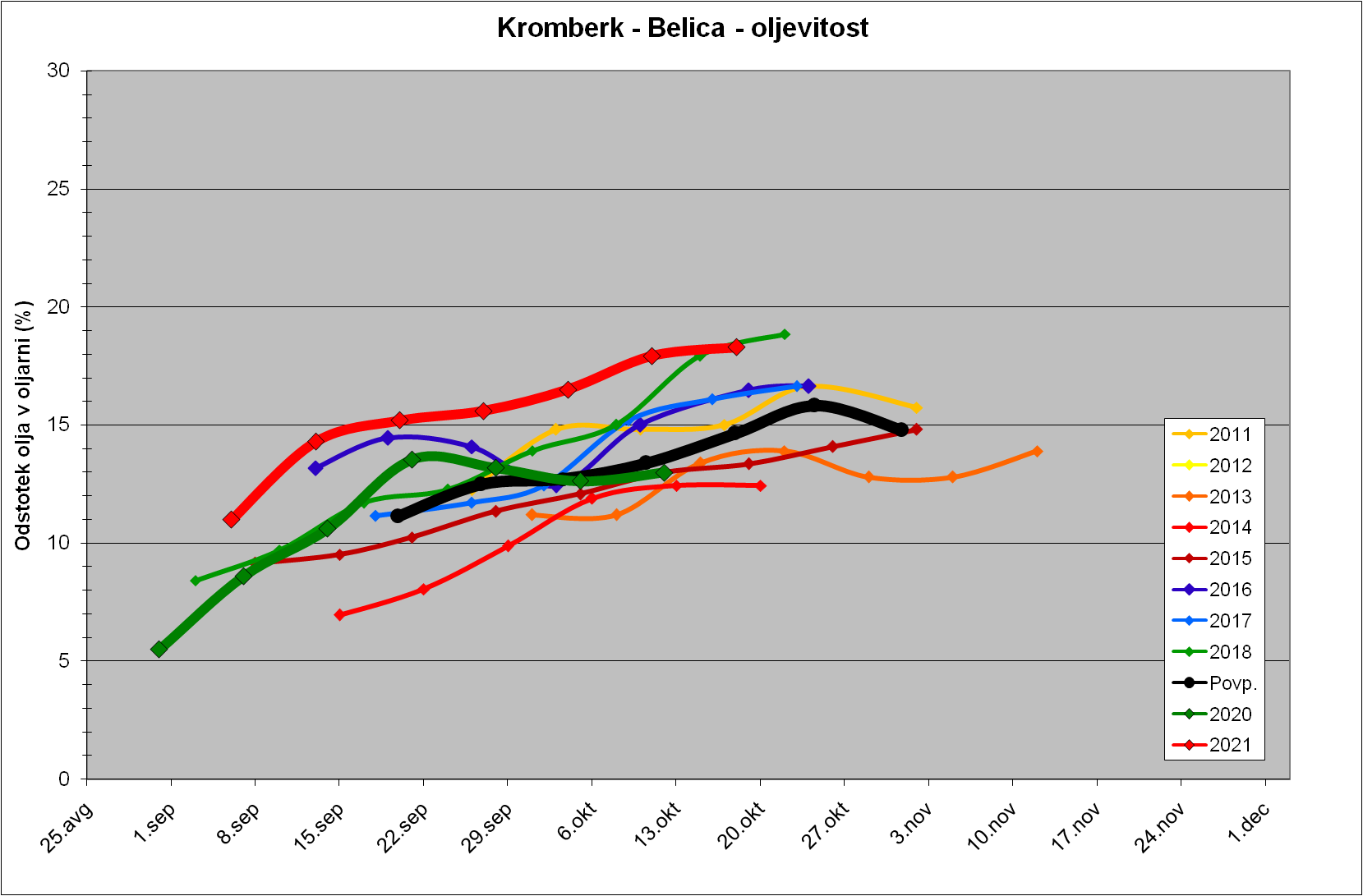 Trdota plodov pri sorti Istrska belica 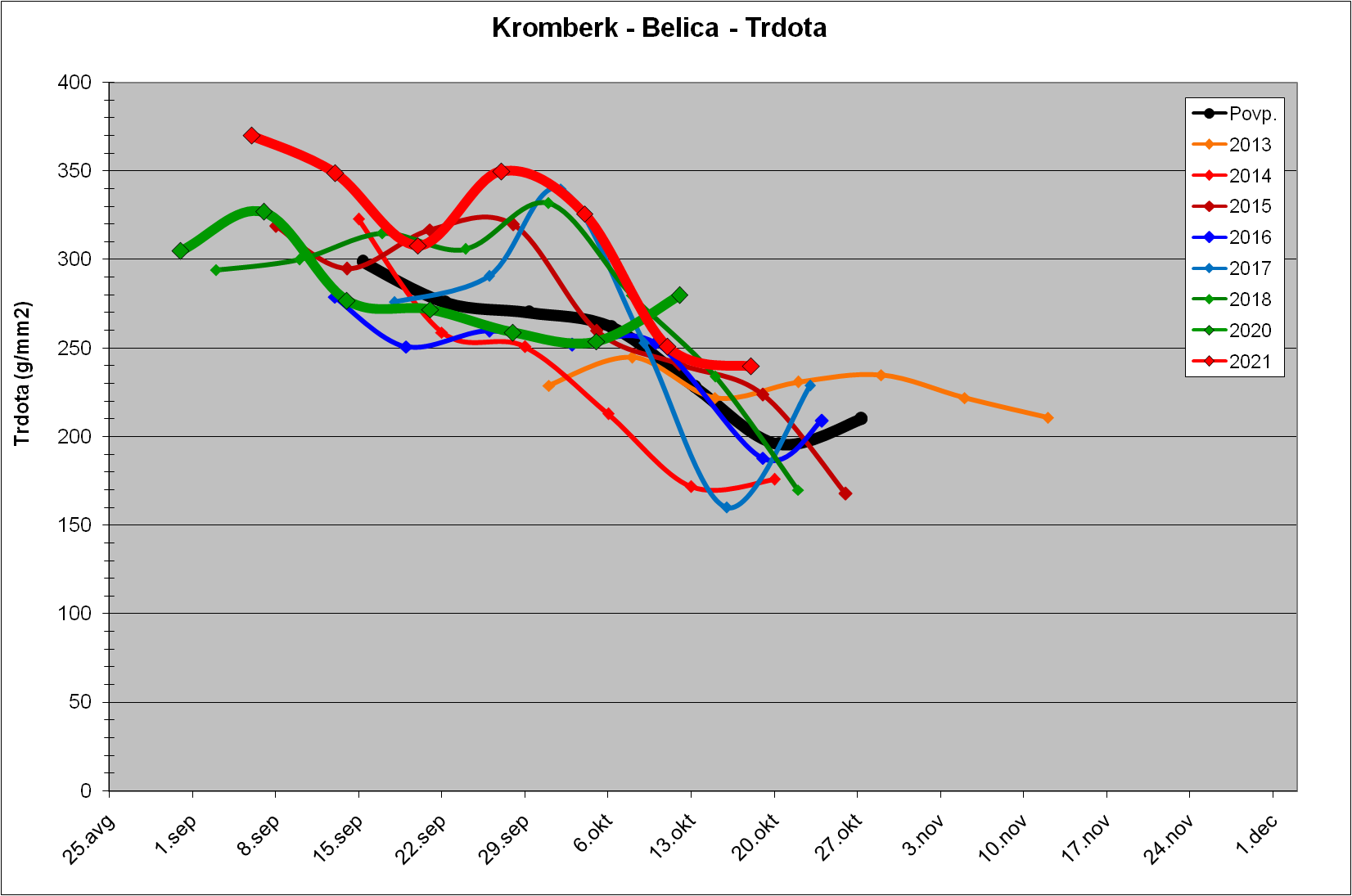 